
ДОГОВОР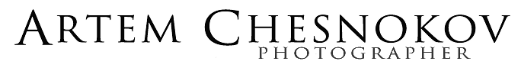 оказания услуг фотосъемки	Чесноков Артем Валерьевич, действующий от своего имени, паспорт № __ __ ______ выдан УМВД России по Калининградской области 09.01.2023 г., именуемый в дальнейшем «Фотограф», с одной стороны и ____________________________________, паспорт № __ __ ______ выдан __________________________________ в г. _______________________ ___ ______ ____ г., действующий(ая) от своего имени, именуемый в дальнейшем «Заказчик», с другой стороны, заключили настоящий договор о нижеследующем: 1. Предмет договора1.1. Фотограф обязуется по заданию Заказчика осуществить фотосъемку мероприятия 
____ ________ ____ г. с __:__ до __:__ (далее «Мероприятие»), а Заказчик обязуется оплатить оказанные услуги.1.2. Адрес начала мероприятия: ________________________________________________________________________________1.3. Адрес завершения мероприятия: ________________________________________________________________________________2. Цена и порядок расчетов2.1. Стоимость оказываемых услуг Фотографом составляет: ______________ ₽.2.2. Заказчик обязуется осуществить предоплату в размере 5000 ₽.2.3. Сумма, оставшаяся от стоимости оказанных услуг Фотографом, оплачивается Заказчиком по окончанию работы Фотографа на Мероприятии. 2.4. Обязательства Заказчика по оплате оказанных услуг считаются выполненными в день передачи денежных средств Фотографу.3. Обязанности Фотографа3.1. Фотограф обязуется:3.1.1. Осуществить фотосъемку мероприятия качественно и в сроки, указанные в п. 1.1.3.1.2. В случае отказа от исполнения своих обязательств по Настоящему договору, уведомить Заказчика посредством телефонной, почтовой, равно как и иной связи с возвратом предоплаты, указанной в п. 2.2.3.1.3. В ходе проведения съемок бережно относиться к имуществу Заказчика и к имуществу организаций, где проводится мероприятие, а также соблюдать этику общения с гостями.3.1.4. В случае причинения ущерба имуществу организаций, где проводится мероприятие, по вине Фотографа, возместить причиненный ущерб в пределах своей вины.3.1.5. Не передавать полученный в результате фотосъемки материал третьим лицам без согласия Заказчика.3.1.6. Не разглашать информацию, переданную Заказчиком в ходе исполнения своих обязательств, предусмотренных настоящим договором.3.1.7. Предоставить Заказчику необходимую и достоверную информацию о степени и качестве оказываемых услуг.3.1.8. Передать Заказчику итоговый материал, полученный в результате фотосъемки мероприятия, не позднее 90 (девяноста) календарных дней с даты осуществления фотосъемки.3.1.9. Передать Заказчику редактированные и конвертированные в формат .jpeg фотографии высокого разрешения (не менее 3840 пикселей по широкой стороне), а также редактированные и конвертированные в формат .jpeg фотографии в более низком разрешении (1200 пикселей по широкой стороне, для загрузки на различные WEB ресурсы по усмотрению Заказчика) на электронном носителе или через облачные сервисы.3.1.10. В случае невозможности оказать услуги лично в указанные в настоящем договоре сроки, уведомить Заказчика и способствовать замене себя другим фотографом. 3.1.11. В случае уничтожения материалов, полученных в результате фотосъемки мероприятия, возместить ущерб, причиненный Заказчику, в размере цены договора, указанной в п.2.1.3.1.12. Обеспечить сохранность резервной копии итогового материала в течение 6 месяцев со дня передачи их Заказчику.3.2. Фотограф вправе:3.2.1. Не передавать материал, полученный в результате осуществления фотосъемки мероприятия, в случае не осуществления Заказчиком обязательств, предусмотренных настоящим договором, в частности не осуществления оплаты за оказанные услуги Фотографом.3.2.2. В случае отказа Заказчика от услуг Фотографа, а равно, расторжения настоящего договора, Фотограф вправе удержать сумму предоплаты, за исключением форс-мажорных обстоятельств.3.2.3. Требовать от Заказчика предоставления достоверной информации, необходимой для оказания услуг.3.2.4. Отказаться от проведения фотосъемки, при температуре окружающего воздуха ниже -20°C, а также в проливной дождь или мокрый снегопад, в пыльную бурю, при сильном ветре и других неблагоприятных погодных условиях.3.2.5. Фотограф вправе осуществлять фотосъемку мероприятия с возможным привлечением ассистента за свой счет.4. Права и обязанности Заказчика4.1. Заказчик обязуется:4.1.1. Организовать доступ Фотографа и его ассистента на территорию, где проводится мероприятие, для оказания им услуг по осуществлению фотосъемки Мероприятия.4.1.2. Обеспечить безопасность в месте проведения Мероприятия в части соблюдения этики общения приглашенных гостей Заказчика с Фотографом и его ассистентом.4.1.3. Полностью возместить убытки понесенные фотографом, в случае неумышленных либо умышленных действий приглашенных на Мероприятие гостей Заказчика.4.1.4. В случае изменений в дате и времени проведения мероприятия, а также отказе от услуг Фотографа, уведомить Фотографа за 14 (четырнадцать) календарных дней до даты проведения Мероприятия. В случае ненадлежащего уведомления Фотографа об указанных изменениях, Фотограф не несет ответственности за ненадлежащее исполнения своих обязательств, предусмотренных настоящим договором, а также оставляет за собой право расторгнуть настоящий договор.4.1.5. Произвести оплату оказанных услуг Фотографа в сроки, указанные в настоящем договоре.4.1.6. Предоставить Фотографу достоверную информацию, необходимую для осуществления своевременного и качественного оказания услуг.4.1.7. Не разглашать информацию, переданную Фотографом в ходе исполнения своих обязательств, предусмотренных настоящим договором.4.1.8. В случае осуществления фотосъемки мероприятия в течение более чем 5 (пяти) часов, предоставить Фотографу перерыв, в размере не более 1 (одного) часа, либо предоставить горячее питание и безалкогольные напитки в достаточном количестве в месте проведения мероприятия за счет Заказчика. 4.1.9. По завершению мероприятия до 20:00 дня проведения Мероприятия, доставить Фотографа до ближайшей остановки общественного транспорта, после 20:00 дня проведения Мероприятия, доставить Фотографа и оборудование до места его проживания за счет Заказчика.4.2. Заказчик вправе:4.2.1. Разрешить своим гостям осуществлять фотосъемку с помощью собственного оборудования, без создания условий, затрудняющих Фотографу исполнения своих обязательств, предусмотренных настоящим договором. 4.2.2. Требовать от Фотографа надлежащего исполнения своих обязательств, предусмотренных настоящим договором.4.2.3. Требовать предоставления материала, полученного в результате фотосъемки мероприятия, в сроки, указанные в настоящем договоре.4.2.4. В случае неисполнения обязательств, предусмотренных настоящим договором, требовать от Фотографа возврат оплат, сделанных Заказчиком.4.2.5. В случае наступления обстоятельств, при которых стало невозможным осуществление оплаты сразу после окончания мероприятия или завершения работы Фотографа, Заказчик вправе осуществить оплату оказанных услуг Фотографа не позднее 3 (трех) календарных дней со дня проведения мероприятия, предварительно уведомив об этом Фотографа.4.2.6. Показывать и размещать фотографии только в авторской обработке Фотографа. Отредактированные или видоизменённые фотографии с указанием авторства Фотографа, Заказчик не имеет права выставлять на всеобщее обозрение.5. Качество оказываемых услуг5.1. При оказании услуг Заказчику Фотограф использует только профессиональное оборудование (фотокамеры, объективы, комплектующие).5.2. Фотограф гарантирует, что качество оказываемых услуг и материала, полученного в результате осуществления фотосъемки мероприятия, соответствует уровню портфолио, размещенного на сайте www.artemchesnokov.ru, представленном Заказчику до заключения настоящего договора. 5.3. Фотограф не несет ответственности за общий внешний вид фотографирующихся, в т.ч. Заказчика (за работу визажиста, стилиста, парикмахера, декоратора и т.д.), а также за их физическое и психическое состояние. Если фотографирующиеся на съемочной площадке были невменяемы, и/или под действием алкоголя и/или других веществ, претензии считаются несостоятельными и к рассмотрению не принимаются.5.4. Фотосъемка, отбор и последующая обработка фотографий (изменение цветовой температуры, яркости, контрастности, насыщенности цветов, перевод цветного изображения в черно-белое, резкости, детализации, геометрических искажений изображения, устранение различных деталей на снимке: особенности кожи фотографируемых (порезы, царапины, акне, и т.п.), единичные посторонние объекты привлекающие излишнее внимание, происходят на основе творческого видения и художественного вкуса Фотографа. Заключение настоящего договора подразумевает, что Заказчик ознакомился с портфолио Фотографа, его устраивает объем и качество оказываемых услуг.5.5. Фотограф не передает Заказчику отбракованный и/или не обработанный отснятый материал (в том числе файлы формата RAW различных расширений).5.6. К дефектам снимка не относятся и могут не подлежать коррекции: врожденные или приобретенные образования на коже (родимые пятна, шрамы, морщины и иные складки кожи, и т.п.), отклонения фигуры и внешности фотографируемых от средних и/или субъективно ожидаемых Заказчиком норм (полнота, худоба, размеры и форма носа/ушей/губ и т.п.), объекты интерьера и/или окружающего пространства, в котором производится фотосъемка, а так же объективные условия съемки, в результате действия которых технически невозможно исключить брак (цветной свет, недостаточный уровень освещения, цифровые шумы на кадрах, низкий CRI освещения места проведения съемки, засветки и др.).6. Исключительные права на материал фотосъемки6.1. Все исключительные права на использование материала, полученного в результате фотосъемки мероприятия, предоставляются Заказчику, за исключением авторских прав Фотографа.6.2. Заказчик не вправе использовать материал, полученный в результате фотосъемки мероприятия в коммерческих целях и передачи материала третьим лицам для коммерческого использования без предварительного письменного согласия Фотографа, а также без указания на нем атрибутов авторства.6.3. Фотограф вправе использовать материал, полученный в результате фотосъемки Мероприятия, в том числе для рекламы собственных услуг путем включения его в состав персонального портфолио (в том числе в сети Интернет), а также для использования на фотовыставках и конкурсах.7. Прочие условия7.1. Условия настоящего договора могут быть изменены по взаимному согласию сторон в письменном виде.7.2. Ни одна из сторон не вправе передавать свои права и обязанности по настоящему договору третьей стороне без письменного согласия другой стороны, за исключением условий п. 3.1.10.7.3. Ни одна из Сторон не несет ответственность перед другой Стороной за неисполнение обязательств по настоящему Договору, обусловленное действием обстоятельств непреодолимой силы, т.е. чрезвычайных и непредвиденных обстоятельств, возникших помимо воли и желания сторон и которые нельзя было предвидеть или избежать (в том числе травмы, болезнь, несчастные случаи и пр.). 7.4. При невозможности добраться до места съемки на городском общественном транспорте, Заказчик берет на себя обязательство за свой счет доставить Фотографа к месту съемки и обратно, а также по мере необходимости обеспечивать перемещение Фотографа по местам съемок, если того требует формат мероприятия.7.5. Фотограф оставляет за собой право удалить исходные снимки (файлы формата RAW различных расширений) через 10 календарных дней после передачи итогового материла Заказчику, в случае отсутствия претензий Заказчика к итоговому материалу в течение этого срока. 8. Ответственность сторон8.1. За неисполнение либо ненадлежащее исполнение своих обязательств, предусмотренных настоящим договором, стороны несут ответственность в соответствии с действующим законодательством РФ.8.2. Фотограф не несёт ответственности за испорченные снимки, по причинам, указанным в п.4.2.1.8.3. По истечении 10 дней с даты передачи итогового материала, претензии Заказчика к качеству оказанных услуг не принимаются.8.4. Все споры и разногласия, которые могут возникнуть из настоящего договора или в связи с ним, должны быть решены по мере возможности путем переговоров. В случае невозможности решения споров и разногласий путем переговоров они подлежат рассмотрению в суде.9. Срок действия договора9.1. Настоящий договор составлен в двух экземплярах, имеющих равную юридическую силу, по одному экземпляру для каждой из сторон.9.2. Настоящий договор вступает в силу с даты заключения и действует до полного исполнения сторонами обязательств, предусмотренных настоящим договором.9.3. Все документы, составленные в период действия договора, является его неотъемлемой частью.10. Адреса и паспортные данные сторонг. г. Калининград___ _____________ 20__ г.Заказчик:______________________________Фотограф:Чесноков Артем ВалерьевичТел.: +7 (952) 301 20 51зарегистрирован/проживает:
г. Калининград, 